Projektové práce žáků 2. a 3. ročníku oboru vzdělání 78-42-M/02 Ekonomické lyceum 17/2019Harmonogram:Zpracování projektových prací: Žáci 2. ročníku pracují ve dvojicích, žáci 3. ročníku jednotlivě. Tvorba projektové práce probíhá rozloženě celý školní rok, žáci konzultují práce s vedoucím projektu a postupují podle jeho pokynů. Žák dodržuje harmonogram konzultací, který vypracuje vedoucí projektové práce, a plní uložené úkoly.Vyučující může vést maximálně 2 projekty.Projektové práce ve 3. ročníku z angličtiny, němčiny, španělštiny, ruštiny jsou psány v cizím jazyce, ve 2. ročníku buď v českém jazyce a závěr v cizím jazyce, nebo celé v cizím jazyce. Vypracování:Projektová práce v rozsahu minimálně 15 normostran (orientační počet znaků na straně = 1 800 znaků) + přílohy + literatura.Odevzdání projektových prací:V polovině ledna žáci odevzdají první část práce v elektronické podobě vedoucímu práce a oponentovi.V první polovině dubna žáci odevzdají první verzi celé práce v elektronické podobě vedoucímu práce. Oponentovi odešlou na vědomí.Na konci dubna žáci odevzdají konečnou verzi práce. Ve fyzické podobě vytištěnou a svázanou v pevné nebo kroužkové vazbě odevzdají vedoucímu projektové práce. Vedoucímu projektové práce a oponentovi zašlou práci také v elektronické podobě. V polovině května žáci odevzdají také soubor s projektovou prací v elektronické podobě vedoucímu práce. Soubor označí jménem ve tvaru:RRRR_TL_Příjmení_Jméno_Plný název projektu.xxx, kdeRRRR	je označení roku, kdy se koná obhajoba projektu, např. 2020T	je studovaný ročník ekonomického lyceaPříjmení a Jméno	je příjmení a jméno studentaxxx	přípona příslušná formátu souboru, přípustné jsou doc, docx, odt nebo pdfV úterý v týdnu obhajob žáci, kteří jsou připuštěni k obhajobě, odevzdávají soubor s prezentací se jménem ve stejném tvaru a ve formátu pps, ppsx vedoucímu projektové práce a vyučujícím informatiky.Struktura práce:Téma.Úvod-úkoly a cíle projektové práce.Přehled výchozího stavu před řešením, problematika z obecného pohledu. Popis úkolů a zvoleného postupu řešení.Řešení odborné problematiky.Výsledky řešení.Závěry, stručné shrnutí.Seznam zkratek použitých v textu.Seznam použitých informačních zdrojů.Seznam příloh.Přílohy.Obhajoby práce:Doba trvání obhajoby 15-20 minut.Prezentace, výklad problematiky – cca 10 minutOdpovědi na otázky vedoucího práce, oponenta a komise. Vedoucí práce připraví 2 doplňující otázky k tématu práce a žákovi je sdělí v dostatečném předstihu před obhajobou. Oponent připraví 2-3 otázky, které žákovi nesděluje předem, ale až při obhajobě.Obhajoba projektů z cizího jazyka je v případě angličtiny vedena celá v cizím jazyce, v případě druhých cizích jazyků je vedena v českém jazyce, ale úvod a závěr je přeložen do cizího jazyka. Otázky vedoucího práce a oponenta jsou položeny v cizím jazyce.Společná ustanovení k hodnocení projektových prací:V prvním pololetí práce průběžně hodnotí vedoucí projektu.Ve druhém pololetí je plnění úkolů průběžně hodnoceno vedoucím projektu. Dokončenou práci a prezentaci hodnotí nezávisle vedoucí projektu, oponent a komise při obhajobách prací.Hodnotí se: Zpracování projektové práce (plnění průběžných úkolů, odborná správnost, dosažení cíle práce, logická stavba práce, podíl vlastního zkoumání a řešení, formální náležitosti práce) – váha 2 – hodnotí vedoucí projektu (krátce zdůvodní).Zpracování projektové práce (plnění průběžných úkolů, odborná správnost, dosažení cíle práce, logická stavba práce, podíl vlastního zkoumání a řešení, formální náležitosti práce) – váha 3 – hodnotí oponent (krátce zdůvodní). Způsob a provedení prezentace – váha 1 – hodnotí komise.Odpovědi na otázky vedoucího práce, oponenta a členů komise ústní – váha 1 – hodnotí komise.Z těchto pěti známek se vypočítá návrh výsledné klasifikace váženým aritmetickým průměrem, o klasifikaci rozhodne komise hlasováním. Klasifikace se oznamuje žákům v den obhajob.Hodnocení projektové práce Klasifikace je započítána v prvním i ve druhém pololetí do předmětu, ze kterého bylo téma. Váha známky je uvedena v tematickém plánu (je rovna minimálně váze čtvrtletní práce). V případě, že je zřejmý nulový podíl na tvorbě práce (například je práce zkopírována z internetu), nebo žák práci neodevzdá, je žák neklasifikován ve druhém pololetí z příslušného předmětu. Žák zpracuje projektovou práci přes prázdniny a obhajoba proběhne až v období doklasifikací a opravných zkoušek na konci srpna. Z předmětu, do kterého se zahrnuje známka z tohoto projektu, bude žák klasifikován až po obhajobě. Práci žák odevzdá do 20. srpna v sekretariátu školy a v elektronické podobě odešle vedoucímu práce a oponentovi. V případech hodných zřetele může ředitel povolit výjimku v termínu obhajob.Příloha č. 1: Formální úprava projektové prácePříloha č. 2: Řazení stránek v projektové práci Směrnice má účinnost dnem 1. 10. 2019. Současně se ruší účinnost směrnice č. 13-2018.V Praze dne: 27. 9. 2019	RNDr. Milan Macek, CSc.	ředitel
Příloha č. 1: Formální úprava projektové práceProjektová práce se odevzdává v jednom exempláři svázaném např. kroužkovou rychlovazbou a současně i v elektronické podobě. Pro psaní projektové práce se používá formátu papíru o velikosti A4. Tiskne se po jedné straně papíru. Úprava stránkyOkraje textového sloupceU levého okraje textového sloupce je vzdálenost od příslušného okraje listu papíru 3,5 cm (širší okraj pro úpravy a svázání práce). U pravého okraje textového sloupce je vzdálenost  (u nezarovnaných konců řádků alespoň v průměru). Horní a dolní okraje textového sloupce jsou asi  od příslušných okrajů papíru.Velikost a druhy písmaPoužije se standardní (stojaté) písmo velikosti 12 bodů a ostatními druhy písma pouze ke zvýraznění důležité části textu.Zvýraznění důležitých částí textuZákladními prostředky zvýrazňování důležitých částí textu jsou: podtržení, proložení, napsání velkými písmeny, vložení do uvozovek, umístění na samostatný řádek, změna řezu písma (tučný tisk, kurzíva), změna fontu písma. V textu doporučujeme zachovat již použitý způsob zvýraznění textu a nepoužívat více než tři uvedené kombinace pro zvýrazňování textu. Podtrháváme pouze text, nikoliv číselné nebo abecední označení.Formátování textuÚprava odstavcůV základním textu upravit styl Normální následujícím způsobem:písmo: 	Times New Roman, velikost 12odstavec:	zarovnání do bloku, řádkování 1,5, mezery před odstavcem 3 za odstavcem 3, speciální odsazení první řádek . Tok textu – svázat řádky.Úprava nadpisůPro psaní nadpisů použít styly Nadpis1, Nadpis2, Nadpis3 s následujícím formátováním:Číselně označené nadpisy začínají od stejné svislice jako text oddílů, další řádky víceřádkových nadpisů taktéž.Číselně neoznačené dílčí nadpisy můžeme psát na začátek odstavce, zvýraznit a ukončit tečkou. Text pak následuje bezprostředně za nadpisem.Nadpis1písmo: 	Times New Roman, velikost 14, tučnéodstavec:	založit na stylu Normální, zarovnání vlevo, řádkování 1,5, speciální odsazení prvního řádku – žádné, mezery za odstavcem 12 b, před nejsou potřeba, vždy na nové stránce. Tok textu – vložit konec stránky předčíslování: 	1, 2, 3 (arabské číslice bez tečky – první úroveň víceúrovňového číslování), zarovnat na , šířka tabulátoru za číslem i odsazení Nadpis2písmo: 	Times New Roman, velikost 12, tučnéodstavec:	založit na stylu Normální, zarovnání vlevo, řádkování 1,5, speciální odsazení prvního řádku – žádné, mezery před odstavcem 24 b za 12 b. Tok textu – svázat s následujícímčíslování: 	1.1, 1.2, 1.3 (arabské číslice bez tečky – druhá úroveň víceúrovňového číslování s použitím předchozí úrovně číslování, zarovnat na , šířka tabulátoru za číslem , odsadit text na )Nadpis3písmo: 	Times New Roman, velikost 12, tučné, kurzívaodstavec:	založit na stylu Normální, zarovnání vlevo, řádkování 1,5, speciální odsazení prvního řádku – žádné, mezery před odstavcem 12 b, za 6 b. Tok textu – svázat s následujícímčíslování: 	1.1.1, 1.1.2, 1.1.3 (arabské číslice bez tečky – třetí úroveň víceúrovňového číslování s použitím předchozích úrovní číslování, zarovnat na , šířka tabulátoru za číslem , odsadit text na )Nadpis4pro seznam literatury (použitých informačních zdrojů) a seznam přílohpísmo: 	Times New Roman, velikost 14, tučnéodstavec:	založit na stylu Normální, zarovnání vlevo, řádkování 1,5, speciální odsazení prvního řádku – žádné, mezery před odstavcem 24 b za odstavcem 12 b,číslování: 	bez číslováníTitulek (k obrázku, grafu apod.)písmo: 	Times New Roman, velikost 11odstavec:	založit na stylu Normální, zarovnání vlevo, řádkování 1,5, odsazení prvního řádku – žádné, mezery před odstavcem 6 b, za 6 b nebo podle vlastního uvážení 0 b. Tok textu – svázat s následujícímPoznámky pod čaroupísmo: 	Times New Roman, velikost 8odstavec:	založit na stylu Normální, zarovnání vlevo, řádkování jednoduché, speciální odsazení prvního řádku – žádné, mezery před odstavcem 0 b, za 0 bPoznámky v textu vkládejte pomocí příkazů Vložit/Poznámka pod čarou, čímž budou čísla poznámek v textu i pod čarou automaticky zařazena v podobě horního indexu. Poznámky vkládejte vždy za interpunkci!Obsahje zařazen na začátek, stránka s obsahem se nečísluje. V celém obsahu je řádkování jednoduché. Viz styl Obsah1, Obsah2, Obsah3.Obsah1, Obsah2, Obsah3písmo: 	Times New Roman, velikost 12odstavec:	založit na stylu Normální, zarovnání vlevo, řádkování jednoduché, odsazení zleva , speciální předsazení prvního řádku – , mezery před odstavcem 0 b za odstavcem 0 btabulátory:	 – levá zarážka,  – pravá zarážka, vodící znak tečky (2)Dělení slov Je vhodné respektovat zásadu, že maximálně tři po sobě jdoucí řádky smí končit rozděleným slovem. Slova v nadpisech se nedělí. Není chybou, vzniknou-li u víceřádkového nadpisu vlivem potlačení dělení slov nezarovnané okraje. Na konci řádky nesmí zůstat jednopísmenné neznělé předložky (s, z, v, k).Psaní vzorců Vzorce se píší na střed stránky. Seznam obrázků, tabulek, grafů, rovnic a příloh Seznam se vkládá na konec práce před Seznam použitých informačních zdrojů s řádkováním jednoduchým, stránka se nečísluje. Viz styl Seznam obrázků.PřekladyCitace úryvků z cizojazyčné odborné literatury, z pramenů a z rozhovorů s respondenty v textu a v přílohách uvádějte v českém překladu.ČíslovkyV textu rozepisujte slovy čísla od 1 do 9. Čísla dvojmístná a vícemístná pište číslicemi bez teček a čárek. Správná varianta: 1 000, 1 000 000. (Ne: 1.000 apod.). Číselné rozpětí vypisujte, např. 180–183 (NE: 180–3). Věta nesmí začínat číslovkou. Správně: Dne 24. března se stalo … nebo: Dvacátého čtvrtého března se stalo … (NE: 24. března se stalo …) Měsíce nepište číslovkami, ale jejich názvy. Psaní názvů v angličtiněNásledující zásada platí jak pro nadpisy a názvy kapitol, tak pro názvy děl a příspěvků: všechna počáteční písmena píšeme velká, s výjimkou spojek but a and, členů (a, an, the) a předložek, které se skládají z méně než pěti písmen (with, until, after, over apod.). Příklady: History of the Present State of the Greek and Armenian Churches; Mehmed the Conqueror and His Time; Black Hand over Europe. Kontrola textuZkontrolovat je nutno mezery mezi slovy tak, aby tam byla vždy pouze jedna. Tedy pomocí Úpravy/Nahradit. Také konce odstavců musí být provedeny pečlivě. Zobrazte si znaky pro mezery a odstavce (stisknout ¶) a zjistěte, jestli mezi tečkou a znakem pro odstavec není mezera. Jestli ano, tak ji odstraňte. Totéž platí, končí-li odstavec indexem poznámky. Mezi ním a znakem pro odstavec nesmí být mezera, podobně také v případě poznámek. Za tečkou po poznámce již nesmí být další odklep, ale musí následovat hned znak pro odstavec. ZkratkyV bibliografických citacích (v Poznámkách pod čarou a v Seznamu použitých informačních zdrojů; NE v textu!) užívejte následující zkratky: strana – s. (NE: str, st.), popř. adekvátní zkratku v tom kterém jazycečíslo – č. (NE: nr., No.), popř. adekvátní zkratku v tom kterém jazycevydavatel – vyd., popř. adekvátní zkratku v tom kterém jazycekolektiv – kol., popř. adekvátní zkratku v tom kterém jazyceV bibliografických citacích používejte zkratky v jazyce, ve kterém práci citujete.Úprava projektové práceČíselné označování částí textuPododdíly různých úrovní se označují arabskými číslicemi, mezi něž se vkládá tečka; uvnitř číselného označení se za tečkou nedělá mezera;na každé úrovni začíná číslování jedničkou; k označení případné předmluvy nebo úvodu se na každé úrovni používá nula;na konci číselného výrazu se nepíše tečka;mezi číselným označením a textem se dělají dvě mezery;v přehledech a v obsahu se nadpisy oddílů a pododdílů píšou od jednotné levé svislice se zřetelem k nejdelšímu číselnému označení.Číslování stránekPráce se čísluje průběžně arabskými číslicemi v zápatí stránky – na horizontálním středu textového sloupce. Na první stránce nebo úvodních stránkách (rozumí se prohlášení, popř. poděkování a obsah) se čísla stránek nezobrazují (tzn. první zobrazené číslo stránky má úvod – číslo o jedno nižší než je stránka, na které je úvod fyzicky). Vlastní přílohy nestránkujeme, poslední očíslovanou stranou je „Seznam příloh“.Číslování tabulek a obrázkůČíselné označení umístit nad tabulku či obrázek, od levého okraje (Vložit/Odkaz/Titulek). Pod tabulku či obrázek je nutné uvést zdroj (viz vzor).Vzor:Tab. 1 Nejčastější česká příjmeníPoznámky pod čarouPod čarou se uvádějí doplňující poznámky k textu nebo vysvětlení k textu (viz vzor v dolní části stránky) nebo odkaz na citace. Číslování poznámkového aparátu: průběžně (ne v každé kapitole zvlášť).Příklady:K vytvoření poznámky pod čarou použijte funkci MS WORD „poznámka pod čarou“.1)„Naše příjmení vznikala od 14. do 18. století, a to nejprve u šlechty, pak u měšťanů a svobodných sedláků. Dědičnost příjmení byla u nás uzákoněna roku 1780.“2)Citování literárních odkazů„Smyslem citování je poskytnout dostatek údajů k tomu, aby byl kdokoliv schopen nalézt dokument, z něhož autor čerpal.“3) U všech typů citací uvedete v uvozovkách doslovné znění příslušné části textu převzaté z odborného dokumentu. Za uvozovkami následuje výše položená arabská číslice (viz poznámka pod čarou).Citace knihy – monografieDo poznámky pod čarou uvádíme odkaz na citace ve zkrácené podobě, tj. Příjmení, Iniciála křestního jména. Název díla. s. (a doplnit číslo strany, na které je citace)Viz vzor v poznámce pod čarou 2). Citace článků v časopisech nebo novináchZkrácený odkaz pod čarou: Příjmení, Jméno autora (autorů). Název článku, Název časopisu, rok vydání, ročník (arabskými číslicemi), č. (číslo časopisu), s. (doplnit číslo první strany nebo strana od–do).Příklad: Rodik, D. Kdo bude novým šéfem Fedu? Ekonom, 2009, roč. 53, č. 33, s. 42.Citování elektronických zdrojůOdkaz na citaci zapisujeme v poznámce pod čarou takto:Pokud je na webu naskenovaná verze tiskem vydané publikace, citujeme jako u výše uvedených materiálů.Pokud je to publikace pouze v elektronické podobě, nutno doplnit:typ média – v hranatých závorkách za název dokumentu, např. [online], [datový soubor], [CD-ROM]webovou adresu stránky, na které je publikace – napíše se: Dostupné na www: a doplní se internetová adresa, např. Dostupné na www:< http://www.transparency.cz/vyzva-protikorupcnich-organizaci-k-zakonu-dohledu-financovan>Jedná-li se o článek v elektronickém časopisu: Příjmení autora, Iniciály křestního jména. Název, Název časopisu, rok, ročník, č. (doplnit číslo časopisu). Dostupné na www: (doplnit)Příklad: Hejting, I. Interconnectivity and the hybrid library. Ikaros [online]. 1999, roč. 3, č. 10. Dostupné na www: <<http://www.ikaros.cz/interconnectivity-and-hybrid-library>Příklad odkazu na citace databáze: Administrativní registr ekonomických subjektů (ARES) [databáze online]. Praha: Ministerstvo financí ČR, 1999. Dostupné na www: <http://www.info.mfcr.cz/>. Webové stránky konkrétní organizace: Univerzita Karlova v Praze [online]. Praha: UK. Dostupné na www: <http://www.cuni.cz>. Citování zákonůPříklad odkazu: Zákon č. 114/1992 Sb., o ochraně přírody a krajinyOrganizace seznamu použitých informačních zdrojůRozdělit na Monografické publikace, Seriálové publikace a Elektronické dokumenty, pokud je to vzhledem k rozsahu citací účelné.Položky uvádět v abecedním pořadí, bez ohledu na to, je-li autorem osoba nebo instituce.Tituly autorů se neuvádějí.Je-li počet autorů vyšší než tři, zapisuje se pouze první autor s dodatkem „et al.“U novinového článku uvést celé datum vydání. Bibliografické citace elektronických zdrojů viz Citování literárních odkazů.Příklady:Čechová, M. Komunikační a slohová výchova. Praha: Institut sociálních vztahů, 1998. … tištěná monografická publikaceČmejrková, S. – Daneš, F. – Světlá, J. Jak napsat odborný text. Praha: Leda, 1999. ... tištěné monografické publikaceČSN ISO 690-2: Informace a dokumentace – Bibliografické citace – Část 2: Elektronické dokumenty a jejich části. Praha: Český normalizační institut, 1999. Pelikán, J. Některé problémy působení školního prostředí na sebereflexi žáků. Pedagogika, 1995, roč. 45, č. 3, s. 210. ... článek v tištěné seriálové publikaci (časopisy, noviny)Šedinová, P. Elektronické informační zdroje pro pedagogiku. Ikaros [online]. 2001, č. 1. Dostupné na www: <http://www.ikaros.ff.cuni.cz/2001/c01/welcome.htm> článek v elektronickém časopise  Příloha č. 2: Řazení stránek v projektové práciVazba (desky):	První strana práce:	Druhá strana práce:	Vlastní text práce:Seznam příloh:		Přílohy:Logo školy je možné stáhnout z webové stránky: http://www.oavin.cz/download/LogoOA.JPGZpracování projektůTermínPoznámkazveřejnění témat projektových prací1. 10.Témata jsou zveřejněna na školním síťovém disku T:\Projekty lyceavýběr tématu a seznámení se s cílem práce15. 10. Žáci si zvolí téma. Volbu nahlásí vedoucímu projektové práce a třídnímu učiteli. Vedoucí práce zapíše žáky do sdílené tabulky. Třídní učitel zkontroluje volbu témat všemi žáky své třídy. Pokud si některý žák téma nezvolil, třídní učitel téma určí, zapíše do sdílené tabulky a úplnost výběru všemi žáky oznámí zástupcům ředitele.seznámení s metodikou vypracování a formálními náležitostmi projektové práce17. 10. od 14:25 do 16:00 pro 2. L22. 10. od 14:25 do 16:00 pro 3. L2 společné hodiny ve třídě – HJ (metodika a formální náležitosti práce)harmonogram stanovených dílčích cílů a úkolů říjenVedoucí projektové práce předá žákovi harmonogram cílů a úkolů.vyhledání odborné literatury, základní osnova práce, studium a sběr materiálů, tvorba první části prácelistopad–prosinec Žák 1x měsíčně předkládá splnění úkolů vedoucímu projektové práce v jeho konzultačních hodinách nebo v jiné době stanovené vedoucím projektu. Vedoucí práce průběžně žáka hodnotí. zveřejnění oponentů 20. 12.Zástupci ředitele zveřejní.odevzdání první části práce (rozpracovaná osnova, úvod, vysvětlení základních pojmů, teoretická část, literatura apod.) podle připomínek vedoucího práce15. 1. Žáci odevzdají vedoucímu práce dosavadní výsledky své práce v elektronické podobě.Na vědomí odešlou oponentovi.Vedoucí práce provede klasifikaci a výslednou známku sdělí vyučujícímu příslušného předmětu pomocí sdílené tabulky.tvorba další části práce (vlastní šetření, propočty, dotazníkové akce, reportáže, porovnávání, statistické zpracování, fotodokumentace, řešení příkladů apod.)leden–duben Žáci pracují podle pokynů vedoucího práce, na práci využívají projektové dny.Žák 1x měsíčně předkládá splnění úkolů vedoucímu projektové práce v jeho konzultačních hodinách nebo v jiné době stanovené vedoucím projektu. Vedoucí práce průběžně žáka hodnotí.odevzdání první verze celé práce v elektronické podobě podle připomínek vedoucího práce8. 4.Žáci odevzdají vedoucímu projektové práce první verzi celé práce v elektronické podobě. Na vědomí odešlou oponentovi.Práce je hodnocena.seznámení s tvorbou prezentace práce14. 4. a 15. 4. od 14:25 do 16:00 pro 3. L1 a 3. L220. 4. a 21. 4. od 14:25 do 16:00 pro 2. L1 a 2. L22 hodiny v 1. a 2. skupině třídy – KL (tvorba prezentace)doladění detailůduben odevzdání závěrečné verze celé projektové práce dopracované podle připomínek vedoucího projektové práce, případně i oponenta24. 4. Žáci odevzdají 1ks vytištěné a svázané práce v pevné nebo kroužkové vazbě vedoucímu projektové práce soubor s prací v elektronické podobě, ve formátu doc, docx, odt nebo pdf (CD, flash disk, email) vedoucímu práce a oponentovi.Vedoucí projektové práce zajistí předání práce v elektronické podobě zástupcům ředitele.hodnocení práce vedoucím a oponentem 11. 5.Vedoucí práce a oponent práci zhodnotí krátkým posudkem a klasifikují známkou. Klasifikaci a posudek předají elektronicky zástupcům ředitele. složení komisí pro obhajoby a rozpis obhajob14. 5.Zástupci ředitele zveřejní složení komise pro obhajoby a jména žáků.odevzdání souboru s prezentací k obhajobě v elektronické podobě ve formátu pps, ppsx 14. 5. Žáci odevzdají vedoucímu projektu. obhajoby 2. Lobhajoby 3. L 28. 5.29. 5.před komisíPříjmeníRelativní četnost v roce 1937Relativní četnost v roce 196478 – 42 – M/02 Ekonomické lyceumProjektová práceNázev práceŠkolní rok: 2019/2020Vedoucí projektové práce: titul, jméno a příjmeníŽák: jméno a příjmeníPROHLÁŠENÍProhlašuji, že projekt na téma „např. Fotografické přístroj “ jsem vypracoval(a) samostatně.Použitou literaturu a podkladové materiály uvádím v přiloženém seznamu použitých informačních zdrojů.V Praze 	 2020	zde umístit vlastnoruční podpis(doplnit datum)	studenta (tzn. jméno a příjmení)Obsah:0	Úvod	31	Optické zobrazování	41.1	Čočky	51.1.1	Princip zobrazování čočkou 	5-------------7	Závěr	15Seznam použitých informačních zdrojů	16Seznam příloh………………………………..……170 ÚvodJedním z …3 (nebo k pravému okraji)Seznam přílohč. 1 Čočkyč. 2 Rozptylkyč. 3 Fotografické přístrojePříloha č. 1Čočky	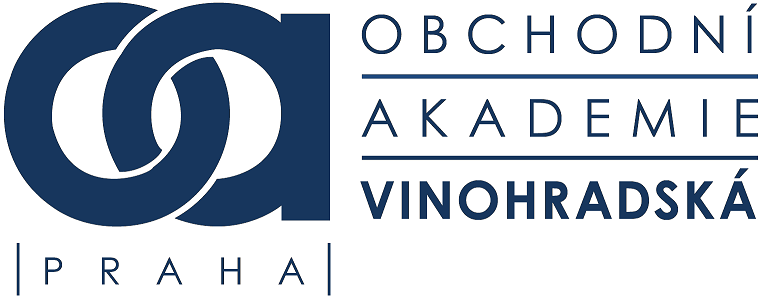 